Информированное согласие для проведения процедуры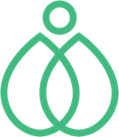 Я,_______________________________________________________________________________________________________________ (фамилия, имя, отчество) Дата рождения ____________________________________ телефон ______________________________________________________ даю свое согласие на проведение процедуры введения препарата ботулотоксина  врачом ________________________________________________________________________________________________________(фамилия, имя, отчество) Я подробно проинформировал(а) врача о моих аллергических реакциях и индивидуальной непереносимости лекарственных препаратов, пищевых продуктов и других веществ, о заболеваниях (в т.ч. наследственных и хронических), операциях и травмах, которые были у меня в течение жизни, моих вредных привычках. Я осведомлен(а), что имплантат интрадермальный представляет собой гелеобразное вещество, имеющее в своем составе гиалуроновую кислоту неживотного происхождения.Мне объяснили, что имплантат интрадермальный применяется с целью коррекции эстетических недостатков кожных покровов лица, за счет восполнения недостаточных/утраченных объемов тканей в местах его введения.Я проинформирован(а), что имплантат интрадермальный будет находиться в тканях организма от 6-12 мес., при условии соблюдения мной рекомендаций лечащего врача, а также в зависимости от индивидуальных особенностей организма и моего образа жизни.Мне известно, что любые манипуляции и процедуры, способствующие улучшению кровообращения в зоне введения имплантата интрадермального  (массаж, физиопроцедуры, чрезмерное воздействие УФ-лучей) могут способствовать сокращению времени его нахождения в тканях.Врач проинформировал меня о возможных побочных эффектах.Мне разъяснено, что анестезия, применяемая при проведении процедуры введения имплантата интрадермального, может быть инъекционной.Я проинформирован(а) об основных преимуществах и возможных осложнениях инъекционной анестези, которые могут проявиться в виде различных аллергических реакций (анафилактического шока, отека Квинке, обморока, коллапса) и постинъекционных гематом.Врач сообщил мне, что непосредственно после проведения процедуры введения имплантата интрадермального в зоне инъекций возможны проявления следующих побочных реакций:Возникновение кратковременного кровотечения ( в течение 1-2 мин.), боли и зуда в момент инъекции на непродолжительное время Возникновение кратковременного изменения цвета кожи и увеличение чувствительности в месте инъекцииПроявление местнораздражающих эффектов – эритем, покраснений, проходящих в течение 2-х сутокПроявление гематом, уплотнений, валиков и комочков, проходящих в течение от 4-х до 10-ти суток Я ознакомлен(а) со списком противопоказаний для введения имплантата интрадермального:Аллергическая реакция и индивидуальная непереносимость компонентов, входящих в состав имплантатаБеременность и лактация Склонность к образованию келоидных гипертрофических рубцовЗаболевания и состояния, харак-ся нарушением свертываемости кровиПовышенная температура тела Периоды обострения соматических заболеваний Прием ряда лекарственных препаратов, таких как антикоагулянты и антиагреганты, системные ретиноиды и др.Наличие местного воспалительного процесса в зоне предполагаемой инъекции Ранее введенный постоянный имплантатСлучаи реакций «отторжения» инородного тела в анамнезеЯ обязуюсь соблюдать и выполнять все рекомендации моего лечащего врача до и после процедуры.У меня была возможность задать врачу все интересующие меня вопросы и получить исчерпывающую информацию.